ПОСТАНОВЛЕНИЕот  «26» октября  2021г. № 56 а.  Хакуринохабль                                               «О внесении изменений в административный регламент предоставления муниципальной услуги «Согласование схем расположения объектов газоснабжения, используемых для обеспечения населения газом»В целях приведения в соответствии с действующим законодательством, руководствуясь Уставом МО «Хакуринохабльское сельское поселение»ПОСТАНОВЛЯЮ:1. Внести в п.п. 2.13.1 пункта 2.13 раздела 2 административного регламента предоставление муниципальной услуги «Согласование схем расположения объектов газоснабжения, используемых для обеспечения населения газом», (в редакции постановления главы от 28.10.2020г.) следующие изменения и дополнения и изложить в новой редакции:  2.13.1 Помещения, в которых предоставляется муниципальная услуга, должны соответствовать санитарно-гигиеническим правилам и нормативам, правилам пожарной безопасности, безопасности труда.    Помещения должны быть оборудованы противопожарной системой, средствами пожаротушения и оповещения о возникновении чрезвычайной ситуации, системой охраны»2. Настоящее постановление опубликовать или обнародовать в районной газете «Заря». 3. Контроль за исполнением настоящего постановления оставляю за собой.Глава МО «Хакуринохабльское сельское поселение»							  В.А. БеданоковРЕСПУБЛИКА АДЫГЕЯАдминистрациямуниципального образования«Хакуринохабльское сельское поселение»385440, а. Хакуринохабль, ул. Шовгенова, 13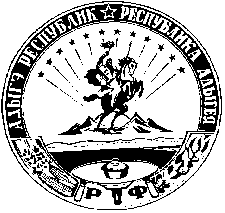 АДЫГЭ РЕСПУБЛИКХьакурынэхьаблэ муниципальнэ къоджэ псэупIэ чIыпIэм изэхэщапI385440, къ. Хьакурынэхьабл,ур. Шэуджэным ыцI, 13